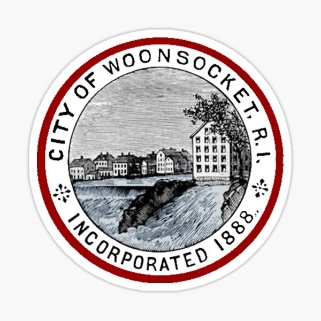 CITY OF WOONSOCKETREQUEST FOR PROPOSAL FOR THE PURCHASE OF VACANT LAND OR LAND FOR REDEVELOPMENTADDENDUM #1BID# 6117Original Bid Opening:  Tuesday, February 14, 2023 @ 3:00PMUpdated Bid Opening:  Tuesday, February 28, 2023 @ 3:00PMThe bid opening date has changed.  The original bid opening date was February 14, 2023 and it has changed to February 28, 2023.  The time of the bid opening will stay the same.